MINISTÉRIO DA EDUCAÇÃO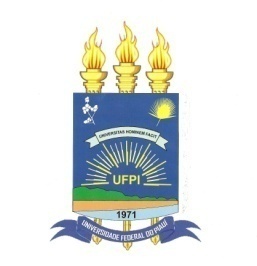 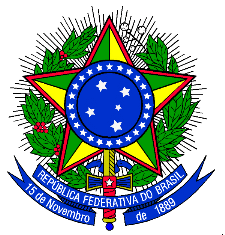 UNIVERSIDADE FEDERAL DO PIAUÍPRÓ-REITORIA DE ENSINO DE GRADUAÇÃOCoordenadoria de Administração Acadêmica ComplementarCampus “Ministro Petrônio Portella” – Bairro IningaCEP 64.049-550 – Teresina – Piauí – BrasilAnexo IIIRELATÓRIO  DE MONITORIA ESPECIAL (Remunerada e Não Remunerada)I – DADOS DA INSTITUIÇÃO E DO MONITORUnidade de Ensino/Campus:  _____________________________________________________________________Departamento de Ensino/Curso:  __________________________________________________________________Disciplina:  ____________________________________________________________________________________Professor-Orientador:  ___________________________________________________________________________Período Letivo:  ____________/_____Aluno-Monitor:  _________________________________________________________________________________Curso:  _________________________________________________________ - Matrícula:  ____________________ II – RELATÓRIO DO ALUNO-MONITOR1. Relacionar as atividades desenvolvidas durante o exercício da Monitoria.________________________________________________________________________________________________________________________________________________________________________________________________________________________________________________________________________________________________________________________________________________________________________________2. Listar as contribuições do exercício de Monitoria para a sua vida pessoal e vida profissional.________________________________________________________________________________________________________________________________________________________________________________________________________________________________________________________________________________________________________________________________________________________________________________3. Avaliar o seu desempenho durante o exercício de Monitoria.________________________________________________________________________________________________________________________________________________________________________________________________________________________________________________________________________________________________________________________________________________________________________________4. Tecer críticas e apresentar sugestões para a melhoria do Programa de Monitoria da UFPI.____________________________________________________________________________________________________________________________________________________________________________________________________________________________________________________________________________________III – AVALIAÇÃO DO DESEMPENHO DO MONITOR PELO PROFESSOR-ORIENTADOR________________________________________________________________________________________________________________________________________________________________________________________________________________________________________________________________________________________________________________________________________________________________________________Teresina(PI), ________ de ___________________ de 20____.      ________________________________________                            ________________________________________               Assinatura do Aluno-Monitor                                                                      Assinatura do Professor-OrientadorIV – RELATÓRIO APROVADO PELA ASSEMBLÉIA DEPARTAMENTAL OU COLEGIADO DE CURSO EM:  ______/______/_______._____________________________________________________Assinatura do Chefe de Departamento de Ensino ou Chefe de CursoV – RECEBIDO PELA COORDENADORIA DE ADMINISTRAÇÃO ACADÊMICA COMPLEMENTAR:  _____/_____/______.OBS:  O preenchimento deste Relatório deve ser de forma legível, com todos os dados solicitados, sem emendas e sem rasuras.